Bulletin / Banner Change Transmittal Form[X]	Undergraduate Curriculum Council  [ ]	Graduate CouncilSigned paper copies of proposals submitted for consideration are no longer required. Please type approver name and enter date of approval.  Email completed proposals to curriculum@astate.edu for inclusion in curriculum committee agenda. 1.Contact Person (Name, Email Address, Phone Number)2.Proposed Change3.Effective Date4.Justification – Please provide details as to why this change is necessary. Bulletin ChangesUndergraduate Bulletin 2018-2019, p. 485ART 3093. Ceramics Introduction to ceramic materials and techniques, wheelthrown and handbuilt forms. Glazing and firing undertaken. It is expected that students will spend a minimum of three additional clock hours per week on work outside the scheduled class time for each studio class. May be repeated for credit. Prerequisites, Permission of instructor or a grade of CR in ART 3330. Fall, Spring. ART 3103. Sculpture Studio practice and experimentation in three dimensional design. Clay, wood, metal, and other materials are used. It is expected that students will spend a minimum of three additional clock hours per week on work outside the scheduled class time for each studio class. Prerequisites, a grade of CR in ART 3330. Fall, Spring. ART 3183. Unique Prints and Artist Books Techniques for making unique prints and art- ist’s books. It is expected that students will spend a minimum of three additional clock hours per week on work outside the scheduled class time for each studio class. May be repeated for credit. Prerequisite, junior standing. Spring, Summer. ART 3283. Printmaking for Designers Hands-on application of photographic, graphic, and digital artwork in two dimensions. It is expected that students will spend a minimum of three ad- ditional clock hours per week on work outside the scheduled class time for each studio class. May be repeated for credit. Prerequisite, junior standing. Fall. ART 3330. BFA Review Admissions screening, transfer screening for all BFA students. Artistic practice emphasized through written statement, oral presentation and portfolio review. Students may take this course only twice. Passing is prerequisite for required 3000-level ART courses. Prerequisites, a grade of C or better in ART 1013, ART 1023, ART 1033, ART 1043, ARTH 2583, and ARTH 2593; a 2.75 GPA in all ART, ARTH, and ARED courses. Fall, Spring. ART 3403. Photography Photographicconcepts,historicalprecedents,aesthetics,equipment, techniques, and processes, both silver based and digital. Emphasis is placed on photography as applied to art and design. It is expected that students will spend a minimum of three additional clock hours per week on work outside the scheduled class time for each studio class. Prerequisites, a grade of CR in ART 3330. Fall. ART 3433. Digital Illustration Introduction to illustration using computer applications. It is expected that students will spend a minimum of three additional clock hours per week on work outside the scheduled class time for each studio class. May be repeated for credit. Prerequisites, a grade of C or better in ART 1013, ART 1033, and ART 1043, or permission of instructor. Fall, Spring. ART 3503. New Media Artworks created in relation to screen, time and code-based media. It is expected that students will spend a minimum of three additional clock hours per week on work outside the scheduled class time for each studio class. May be repeated for credit. Prerequisites, a grade of CR in ART 3330. Fall, Spring. ART 3863. Intermediate Painting Builds on basic skills and concepts from beginning draw- ing and painting courses, individualized projects exploring color and space in a variety of subject matter and approaches, and study of historical and contemporary art in relation to studio practice. It is expected that students will spend a minimum of three additional clock hours per week on work outside the scheduled class time for each studio class. May be repeated for credit. Prerequisite, a grade of C or better in ART 3063; or permission of instructor. Fall, Spring. ART 4033. Advanced Drawing Working from various subject matter, including the figure model, in different media. Experimental studies in composition and technique. It is expected that students will spend a minimum of three additional clock hours per week on work outside the scheduled class time for each studio class. May be repeated for credit. Prerequisites, a grade of C or better in ART 3033, and a grade of CR in ART 3330; or permission of instructor. Fall, Spring. ART 4063. Advanced Painting Individual work for advanced students. It is expected that stu- dents will spend a minimum of three additional clock hours per week on work outside the scheduled class time for each studio class. May be repeated for credit. Prerequisites, a grade of C or better in ART 3863 3063, and a grade of CR in ART 3330; or permission of instructor. Fall, Spring. For Academic Affairs and Research Use OnlyFor Academic Affairs and Research Use OnlyCIP Code:  Degree Code:Department Curriculum Committee ChairCOPE Chair (if applicable)Department Chair: Head of Unit (If applicable)                         College Curriculum Committee ChairUndergraduate Curriculum Council ChairCollege DeanGraduate Curriculum Committee ChairGeneral Education Committee Chair (If applicable)                         Vice Chancellor for Academic AffairsInstructions Please visit http://www.astate.edu/a/registrar/students/bulletins/index.dot and select the most recent version of the bulletin. Copy and paste all bulletin pages this proposal affects below. Follow the following guidelines for indicating necessary changes. *Please note: Courses are often listed in multiple sections of the bulletin. To ensure that all affected sections have been located, please search the bulletin (ctrl+F) for the appropriate courses before submission of this form. - Deleted courses/credit hours should be marked with a red strike-through (red strikethrough)- New credit hours and text changes should be listed in blue using enlarged font (blue using enlarged font). - Any new courses should be listed in blue bold italics using enlarged font (blue bold italics using enlarged font)You can easily apply any of these changes by selecting the example text in the instructions above, double-clicking the ‘format painter’ icon   , and selecting the text you would like to apply the change to.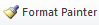 Please visit https://youtu.be/yjdL2n4lZm4 for more detailed instructions.